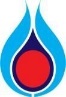 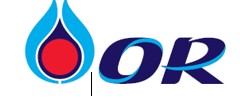 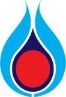 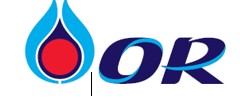 เงื่อนไขการเช่าพื้นที่ในสถานีบริการน้้ามัน PTT Station1. เงื่อนไขการลงทุน 1.1 PTTORลงทุนโครงสร้างอาคารหลักภายนอก พร้อมผนังปูนฉาบเรียบ 3 ด้านงานสาธารณูปโภคหลักภายนอก ได้แก่ ระบบไฟฟ้า ประปา โทรศัพท์ โดยเดินงาน ระบบสาธารณูปโภคมาไว้ที่หลังร้าน1.2 ผู้เช่าลงทุนผนังกระจก ประตูกระจก งานตกแต่งภายในร้าน อุปกรณ์ภายในร้านค้างานสาธารณูปโภคภายในร้าน งานป้ายร้านค่าใช้จ่ายต่างๆ อันเกิดจากการประกอบกิจการ และพื้นที่เช่า เช่น ภาษีป้าย ภาษีโรงเรือนและที่ดิน ภาษีบำรุงท้องที่ ภาษีมูลค่าเพิ่มของพื้นที่เช่า เป็นต้น2. การจ่ายผลตอบแทนการเช่าพื้นที่ให้กับ PTTOR.2.1	ค่าเช่าพื้นที่/อาคาร หรือ ค่าเช่าพื้นที่/อาคาร และค่าบริการ (รายเดือน)2.2	ค่าใช้จ่ายส่วนกลาง (รายเดือน)2.3	ค่าสาธารณูปโภค (รายเดือน) เช่น ค่าไฟฟ้า/ ค่าประปา/ ค่าโทรศัพท์2.4	เงินหลักประกันสัญญาการเช่าพื้นที่ (จ่ายครั้งเดียว)-	ผู้เช่าต้องจ่ายเงินค่าหลักประกันสัญญาการเช่าพื้นที่ /อาคาร ให้กับ PTTORใน อัตรา 3 เท่าของอัตราค่าเช่า โดย PTTOR จะคืนให้เมื่อสิ้นสุดสัญญา โดยที่ผู้เช่าไม่มีภาระหนี้สินค้างชำระกับ ปตท.3. ระยะเวลาการเช่าระยะเวลาการเช่า ระยะเวลาไม่เกิน3 ปี โดย PTTOR พิจารณาต่ออายุสัญญาคราวละ 3 ปีPage 2 of 24. เอกสารประกอบการเสนอขอเช่าพื้นที่ในสถานีบริการ PTT Staion4.1 แบบฟอร์มแจ้งความจำนงขอเช่าพื้นที่เพื่อเปิดร้านค้าปลีกในสถานีบริการ PTT Station (Download แบบฟอร์มฯ ได้จาก Website)4.2 รูปภาพตัวอย่างสินค้าที่จะจำหน่ายในร้าน / รูปภาพตัวอย่างร้านค้าที่ดำเนินการใน ปัจจุบัน4.3 Company Profile ของบริษัท (กรณีเป็นนิติบุคคล)4.4 หลักฐานของผู้สนใจเช่าพื้นที่-	 กรณีบุคคลธรรมดา1) สำเนาบัตรประชาชน2) สำเนาทะเบียนบ้าน3) หลักฐานทางการเงิน เช่น Statement ย้อนหลังอย่างน้อย 6 เดือน-	 กรณีนิติบุคคล1) สำเนาหนังสือรับรองการจดทะเบียนนิติบุคคล (อายุไม่เกิน 6 เดือน)2) สำเนาเอกสาร ภพ.20 (ถ้ามี)3) สำเนาบัตรประชาชน/ทะเบียนบ้าน ของผู้มีอำนาจของนิติบุคคล4) หลักฐานทางการเงิน เช่น Statement ย้อนหลังอย่างน้อย 6 เดือน